Associated Students, Incorporated		STUDENT ORGANIZATION GIFT RECORD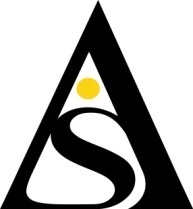 California State University, Long Beach	Submit with deposit to A.S. Business Office, USU-229PART 1:  DONOR INFORMATION 
PART 2: GIFT INFORMATION
PART 3: FORM PREPARED AND SUBMITTED FOR ACCEPTANCE BY: Name: Name: Name: Name: Home Address: Home Address: Home Address: Home Address: Business Address: Business Address: Business Address: Business Address: Telephone: Fax: Fax: Email:Corporate Contact: Corporate Contact: Contact Title: Contact Title: Student Organization:Student Organization:Program (if applicable):Restrictions on use of this donation (if available, attach donor correspondence):Restrictions on use of this donation (if available, attach donor correspondence):Restrictions on use of this donation (if available, attach donor correspondence):Gift Amount: 
$Gift Type: 	  Cash	  Check	  Credit CardGift Type: 	  Cash	  Check	  Credit CardWere any goods or services provided to the donor in exchange for this donation? (If yes, please provide a description of those goods or services and state their fair market value, or “FMV”).	  Yes      No        FMV: $								Were any goods or services provided to the donor in exchange for this donation? (If yes, please provide a description of those goods or services and state their fair market value, or “FMV”).	  Yes      No        FMV: $								Were any goods or services provided to the donor in exchange for this donation? (If yes, please provide a description of those goods or services and state their fair market value, or “FMV”).	  Yes      No        FMV: $								Is this gift being made in honor or memory of an individual? 	 Honor		 MemoryIs this gift being made in honor or memory of an individual? 	 Honor		 MemoryName of any person in whose memory or honor this donation is being made: Name of Preparer: Date: Phone: Signature of Preparer: Signature of Preparer: Date: 